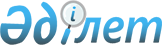 Об установлении ветеринарного режима карантинной зоны с ведением ограничительных мероприятий в зимовке Караоба Жанажолского сельского округа Казталовского района
					
			Утративший силу
			
			
		
					Постановление акимата Казталовского района Западно-Казахстанской области от 23 сентября 2011 года № 209. Зарегистрировано Департаментом юстиции Западно-Казахстанской области 11 октября 2011 года № 7-8-133. Утратило силу - постановлением акимата Казталовского района Западно-Казахстанской области от 11 ноября 2011 года № 266      Сноска. Утратило силу - Постановлением акимата Казталовского района Западно-Казахстанской области от 11.11.2011 № 266      В соответствии c статьей 31 пунктом 1 подпунктом 18) Закона Республики Казахстан "О местном государственном управлении и самоуправлении в Республике Казахстан", статьей 10 пунктом 2 подпунктом 9) Закона "О ветеринарии" и на основании представления главного государственного ветеринарно-санитарного инспектора Казталовской районной территориальной инспекции Комитета государственной инспекции в Агропромышленном комплексе Министерства сельского хозяйства Республики Казахстан от 29 марта 2011 года № 207, акимат района ПОСТАНОВЛЯЕТ:



      1. В связи с заболеванием бешенством крупного рогатого скота,  установить в зимовке Караоба Жанажолского сельского округа Казталовского района ветеринарный режим карантинной зоны с введением ограничительных мероприятий.



      2. Рекомендовать Казталовской районной территориальной инспекции Комитета государственной инспекции в Агропромышленном комплексе Министерства сельского хозяйства Республики Казахстан (по согласованию) и управлению государственного санитарно-эпидемиологического надзора по Казталовскому району Департамента Комитета государственного санитарно-эпидемиологического надзора Министерства здравоохранения Республики Казахстан по Западно-Казахстанской области (согласованию) принять меры вытекающие из настоящего постановления.



      3. Настоящее постановление вводится в действие со дня первого официального опубликования и распространяется на правоотношения, возникшие с 29 марта 2011 года.



      4. Контроль за исполнением настоящего постановления возложить на заместителя акима района Кутхожина Н. И.      И.о. акима района                      С. Молдашев      СОГЛАСОВАНО:      Начальник Казталовской

      районной территориальной

      инспекции Комитета

      государственной инспекции

      в Агропромышленном комплексе

      Министерства сельского

      хозяйства Республика Казахстан

      _____________Малахов Арген Сабитович

      23.09.2011 г.      Начальник управления

      государственного санитарно-

      эпидемиологического надзора

      по Казталовскому району

      Департамента Комитета

      государственного санитарно-

      эпидемиологического надзора

      Министерства здравоохранения

      Республики Казахстан по

      Западно-Казахстанской области

      _____________Хайдаров Талгат Калиханович

      23.09.2011 г.
					© 2012. РГП на ПХВ «Институт законодательства и правовой информации Республики Казахстан» Министерства юстиции Республики Казахстан
				